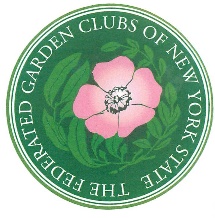 FEDERATED GARDEN CLUBS OF NEW YORK STATELIFE MEMBERSHIP APPLICATION – 2023-25I would like to become a LIFE MEMBER of the FGCNYS to contribute to scholarship awards and educational projects.               			Please print the required informationDate of Application:Name:
(As you would like it to appear in publication – only name and district appear)Address:City:						State:			Zip code:Phone with area code:				Email:Garden Club Affiliate:						District:If this membership is a gift or surprise send to:Name:Address:Telephone:						Email:Please include a $100.00 check made payable to:  FGCNYS, Inc.MAIL  TO:  Federated Garden Clubs of NYS	Attn:  Life Membership Chairman
292 Washington Avenue Extension, Suite 104Albany, NY  12203-6385QUESTIONS:  Lovejoy Duryea, Life Membership Chairman(914) 734-9595 or lovejoy.duryea@gmail.com